MUZYKATermin realizacji   27.04 – 30.04Temat: Ćwiczenia  głosowe w wolnym tempie.Skopiuj poniższy link w okno przeglądarki i postępuj zgodnie z filmem:https://www.youtube.com/watch?v=Rcrz0hgtePkPokoloruj rysunek: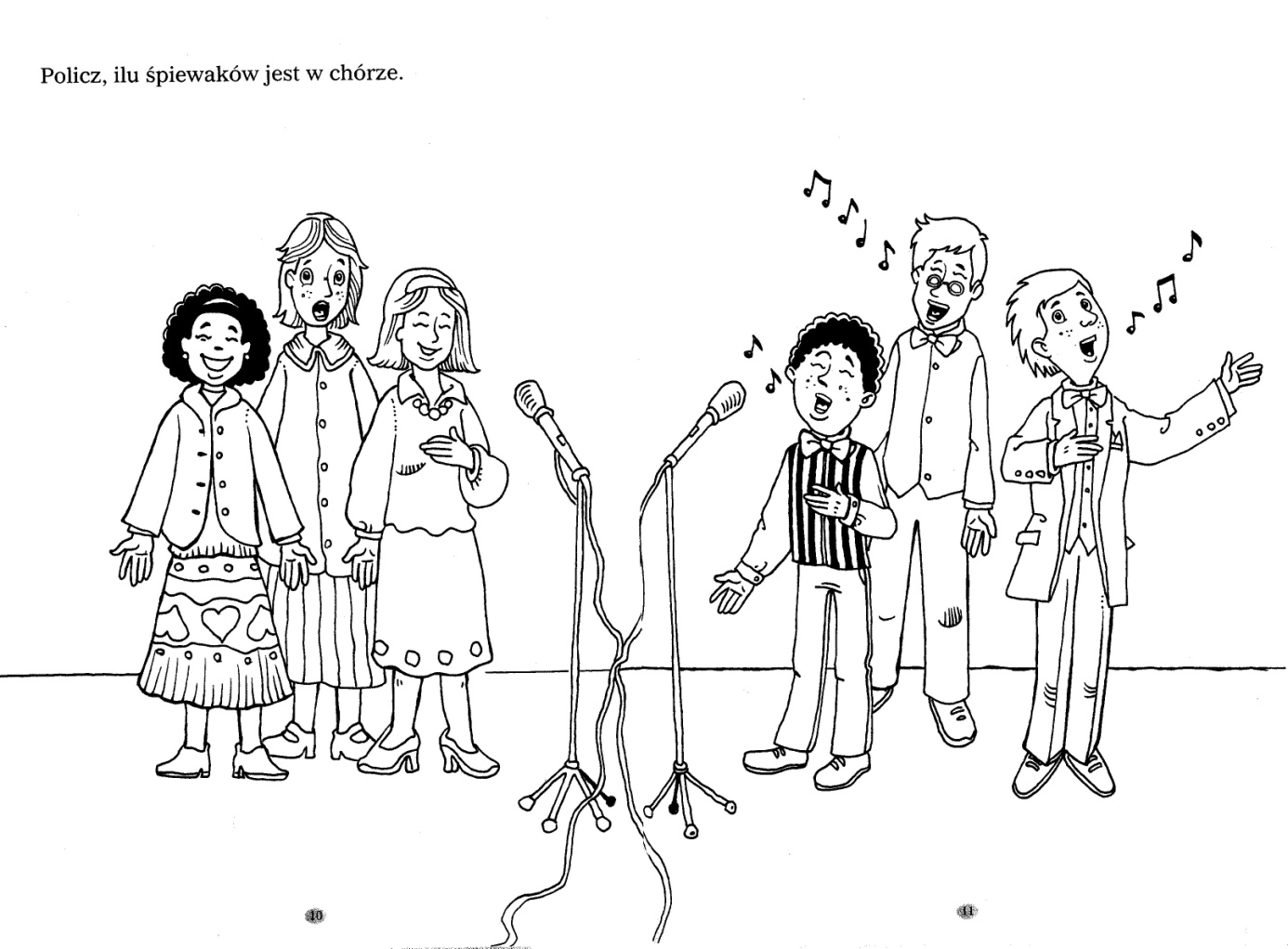 Zagraj  rytmy na wirtualnych instrumentach :https://midi.city/	Naucz się słów i melodii piosenki:https://www.youtube.com/watch?v=l4OcX981Sww"Nie śpijcie kiedy wiosna"Wiosna biega po łące,
deszczem trawy podlewa,
popędza kwiaty, by rosły,
otwiera liście na drzewach.ref. To słońcem błyśnie, to deszczem pryśnie,
to śniegiem sypnie, to wiatrem świśnie.
Nie spijcie, kiedy wiosna,
nie spijcie, kiedy wiosna!Wstańcie, śpiochy zimowe,
spałyście smacznie jak susły,
kubeł wody na głowę,
brzuch napełnijcie pusty!ref. To słońcem błyśnie...
Wiosna biega po lesie,
budzi ospałe zwierzęta,
śpiewy ptaków przyniesie,
bo wiosna o wszystkim pamięta.ref. To słońcem błyśnie...Zgadywanki   muzyczne:Rodzic czyta dziecku treść wierszyka , a dziecko próbuje odgadnąć tytuł wierszyka:Tytuł  - BATUTAPałeczka dyrygentamuzykom znak daje,który instrument grać zaczyna,a który przestaje. BĘBENEKOkrągły, brzuchaty, wśród zabawek leży.Zależy mu na tym, by w niego uderzyć. DŹWIĘKGdy struny gitary muzyk trąci ręką,co struna wydaje? Kto odpowie prędko? HEJNAŁDawnymi czasy tatarska strzałajego melodię nagle przerwała. KASTANIETYTen instrument zrobiono z drewna,jestem tego zupełnie pewna.Wygląda jak łapki drewniane,które tańczą w rękach Hiszpanek. MAZUREKTańczy się go żwawo parami lub w kole.Inny, słodki – leży na świątecznym stole. NUTYPięć linijek – klucz je łączy.Na nich kółka z ogonkami.W każdym kółku dźwięk się kryje.Co to jest? Zgadnijcie sami. OBEREKDo samogłoski dodaj zabawę,w której wygrywa,kto w biegach ma wprawę.Nad całością nie łam sobie długo głowy.Jest to bowiem znany, nasz taniec ludowy. PIANINORóżne wydaje dźwięki,gra na nim pani. Palcami w klawisze uderza,a my wtedy śpiewamy.PIĘCIOLINIAPięć linijek – klucz je łączy.Na nich kółka z ogonkami.W każdym kółku dźwięk się kryje.Co to jest? Zgadnijcie sami. PIOSENKAMa słowa i melodię.A jak się nazywa przyjaciółka,z którą czas milej upływa? PŁYTAPlastykowy krążek cienki,a w nim kryją się piosenki? POLONEZTen sam wyraz bez kłopotówznaczy – taniec i samochód. SKRZYPCEZrobione są z drewna.Cztery struny mają.TRĄBKAMoże być w muzyka dłoniach,albo należeć do słonia. WALCZYKGdy za słowem „walczy” literka stanie, nie ma żadnej walki, a jest ładny taniec.